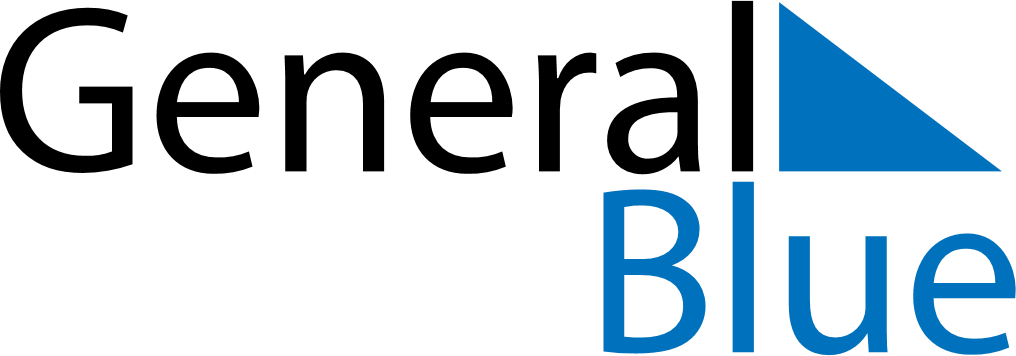 July 2024July 2024July 2024July 2024July 2024July 2024Aparecida do Taboado, Mato Grosso do Sul, BrazilAparecida do Taboado, Mato Grosso do Sul, BrazilAparecida do Taboado, Mato Grosso do Sul, BrazilAparecida do Taboado, Mato Grosso do Sul, BrazilAparecida do Taboado, Mato Grosso do Sul, BrazilAparecida do Taboado, Mato Grosso do Sul, BrazilSunday Monday Tuesday Wednesday Thursday Friday Saturday 1 2 3 4 5 6 Sunrise: 6:00 AM Sunset: 4:56 PM Daylight: 10 hours and 56 minutes. Sunrise: 6:00 AM Sunset: 4:56 PM Daylight: 10 hours and 56 minutes. Sunrise: 6:00 AM Sunset: 4:56 PM Daylight: 10 hours and 56 minutes. Sunrise: 6:00 AM Sunset: 4:57 PM Daylight: 10 hours and 56 minutes. Sunrise: 6:00 AM Sunset: 4:57 PM Daylight: 10 hours and 57 minutes. Sunrise: 6:00 AM Sunset: 4:57 PM Daylight: 10 hours and 57 minutes. 7 8 9 10 11 12 13 Sunrise: 6:00 AM Sunset: 4:58 PM Daylight: 10 hours and 57 minutes. Sunrise: 6:00 AM Sunset: 4:58 PM Daylight: 10 hours and 58 minutes. Sunrise: 6:00 AM Sunset: 4:58 PM Daylight: 10 hours and 58 minutes. Sunrise: 6:00 AM Sunset: 4:59 PM Daylight: 10 hours and 59 minutes. Sunrise: 6:00 AM Sunset: 4:59 PM Daylight: 10 hours and 59 minutes. Sunrise: 6:00 AM Sunset: 5:00 PM Daylight: 11 hours and 0 minutes. Sunrise: 5:59 AM Sunset: 5:00 PM Daylight: 11 hours and 0 minutes. 14 15 16 17 18 19 20 Sunrise: 5:59 AM Sunset: 5:00 PM Daylight: 11 hours and 0 minutes. Sunrise: 5:59 AM Sunset: 5:01 PM Daylight: 11 hours and 1 minute. Sunrise: 5:59 AM Sunset: 5:01 PM Daylight: 11 hours and 2 minutes. Sunrise: 5:59 AM Sunset: 5:01 PM Daylight: 11 hours and 2 minutes. Sunrise: 5:59 AM Sunset: 5:02 PM Daylight: 11 hours and 3 minutes. Sunrise: 5:58 AM Sunset: 5:02 PM Daylight: 11 hours and 3 minutes. Sunrise: 5:58 AM Sunset: 5:02 PM Daylight: 11 hours and 4 minutes. 21 22 23 24 25 26 27 Sunrise: 5:58 AM Sunset: 5:03 PM Daylight: 11 hours and 5 minutes. Sunrise: 5:58 AM Sunset: 5:03 PM Daylight: 11 hours and 5 minutes. Sunrise: 5:57 AM Sunset: 5:04 PM Daylight: 11 hours and 6 minutes. Sunrise: 5:57 AM Sunset: 5:04 PM Daylight: 11 hours and 7 minutes. Sunrise: 5:57 AM Sunset: 5:04 PM Daylight: 11 hours and 7 minutes. Sunrise: 5:56 AM Sunset: 5:05 PM Daylight: 11 hours and 8 minutes. Sunrise: 5:56 AM Sunset: 5:05 PM Daylight: 11 hours and 9 minutes. 28 29 30 31 Sunrise: 5:55 AM Sunset: 5:05 PM Daylight: 11 hours and 9 minutes. Sunrise: 5:55 AM Sunset: 5:06 PM Daylight: 11 hours and 10 minutes. Sunrise: 5:55 AM Sunset: 5:06 PM Daylight: 11 hours and 11 minutes. Sunrise: 5:54 AM Sunset: 5:06 PM Daylight: 11 hours and 12 minutes. 